
DRAFT MEETING MINUTES
Community Corrections Partnership, COUNTY OF MONO
STATE OF CALIFORNIA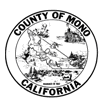 Executive Committee

Regular Meeting
April 21, 20212:05 PM Meeting called to order by Karin HumistonMembers Present: Honorable Mark Magit, Chief of Probation Karin Humiston, District Attorney Tim Kendall, Sheriff Ingrid Braun, Chief of Police Al Davis, Public Defender Jeremy Ibrahim, Director of Behavioral Health Robin Roberts.Members Absent: None.Opportunity for the Public to Address the Board On items of public interest that are within the subject matter jurisdiction of the board. (Speakers may be limited in speaking time dependent upon the press of business and number of persons wishing to address the board.)No one spoke. Executive Committee MinutesApproval of the minutes of the regular meeting held February 17, 2021.Recommended Action: Approve the minutes of the regular meeting held February 17, 2021. Action: 	Motion and second to approve minutes in item A as presented.	    	Kendall moved; Braun seconded.   	Vote: 7 Yes; 0 No; 0 abstainBudget Update and Executive Committee’s Recommended BudgetJeff Mills will provide a budget update on current fiscal year revenues and expenditures, as well as estimated fiscal year 2021-22 revenues and department expenditure requests. The Executive Committee will approve their recommended fiscal year 2021-22 budget to present to the Board of Supervisors for consideration and approval.Recommended Action: Approve a recommended fiscal year 2021-22 budget.Action: Budget update was provided; funding requests were submitted to the committee. After discussion, the committee agreed to the following expenditures:Kendall moved; Magit seconded.      Vote: 7 Yes; 0 No; 0 abstainSubcommittee UpdatesAfter hearing the update presentations from the subcommittees in the General meeting, discuss progress and possibly provide direction to the subcommittees.Recommended Action: Provide direction to the subcommittees if desired.Action: Will continue discussion at the following meeting, no action taken at this time.Adjourned at 3:02 PMAttest_____________________________________	      Karin HumistonF/Y 2021-22 Estimated Revenues: $801,163.00F/Y 2021-2022 Recommended Expenditures:Probation Salary/Benefits$284,550.00Sheriff Salary/Benefits$182,406.00Inmate Medical$40,000.00Reentry Coordinator$36,000.00Objective #1 & #2 Mental Health Assessments$100,000.00Behavioral Health$25,000.00Electronic Monitoring$10,000.00Total:$677,956.00